Муниципальное казённое образовательное учреждениедополнительного образования «Детская художественнаяшкола г. Усть–Джегуты».Народный детский кукольный театр«Живая сказка»Карачаевская народная сказка«Кокайчик»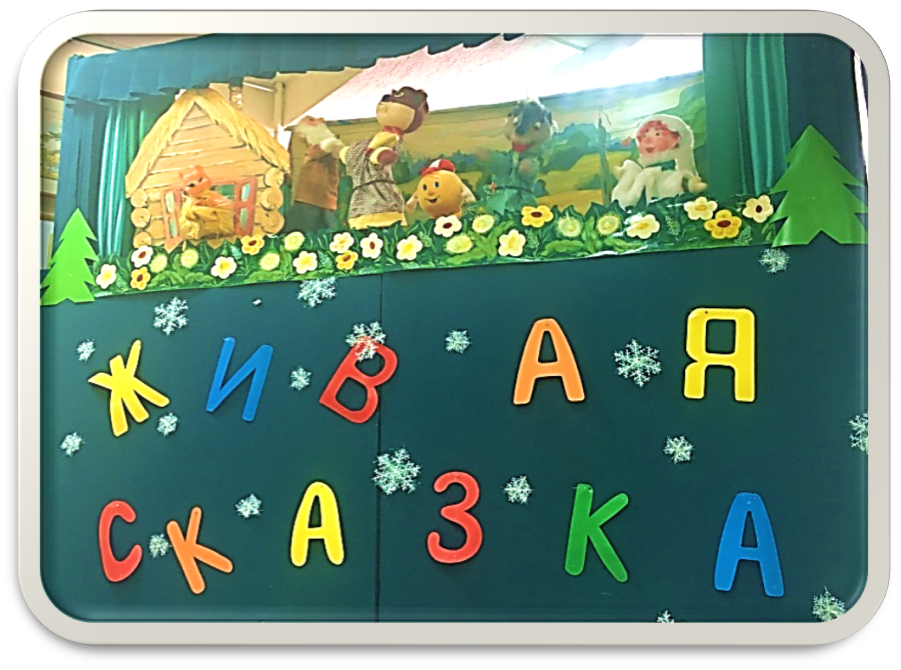 г. Усть-Джегута2018г.Роли исполняют:	От автора – Якунина Т. Ю.	Мать – Джанибекова Айнюр	Отец – Тохчукова Камила	Кокайчик – Медведев Иван 	Эмеген – Тамбиева Алина, Чомаева ДжамиляХудожественный руководитель:                                       Якунина Т. Ю.	Музыкальные редакторы:				                               Бехтимирова Ф.Х.				                                      Медведева С.А.	Художники – декораторы:				                                        Байчоров З.Б.				                                         Атаева М.Б.				                                     Бурдюгова Н.В.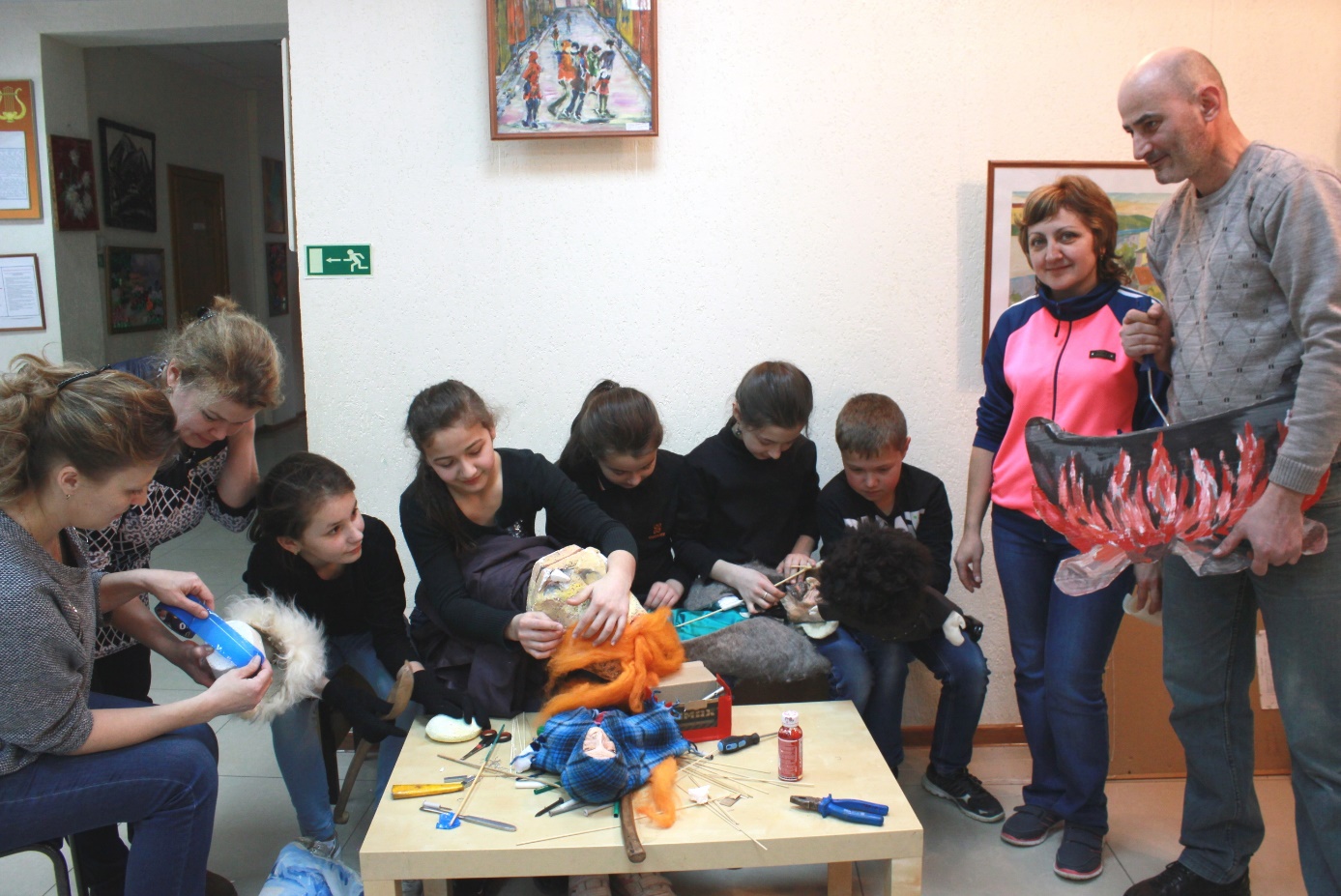 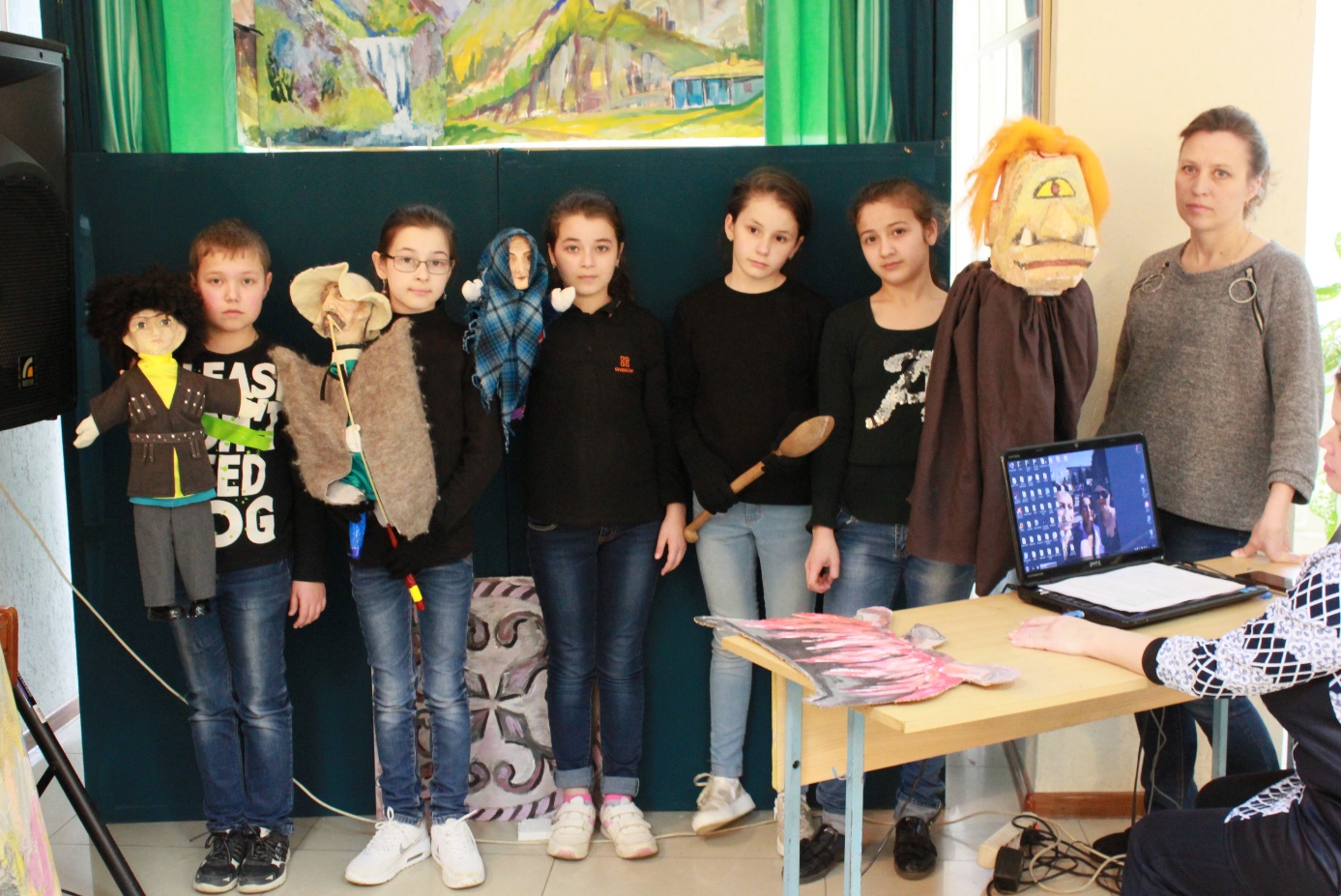 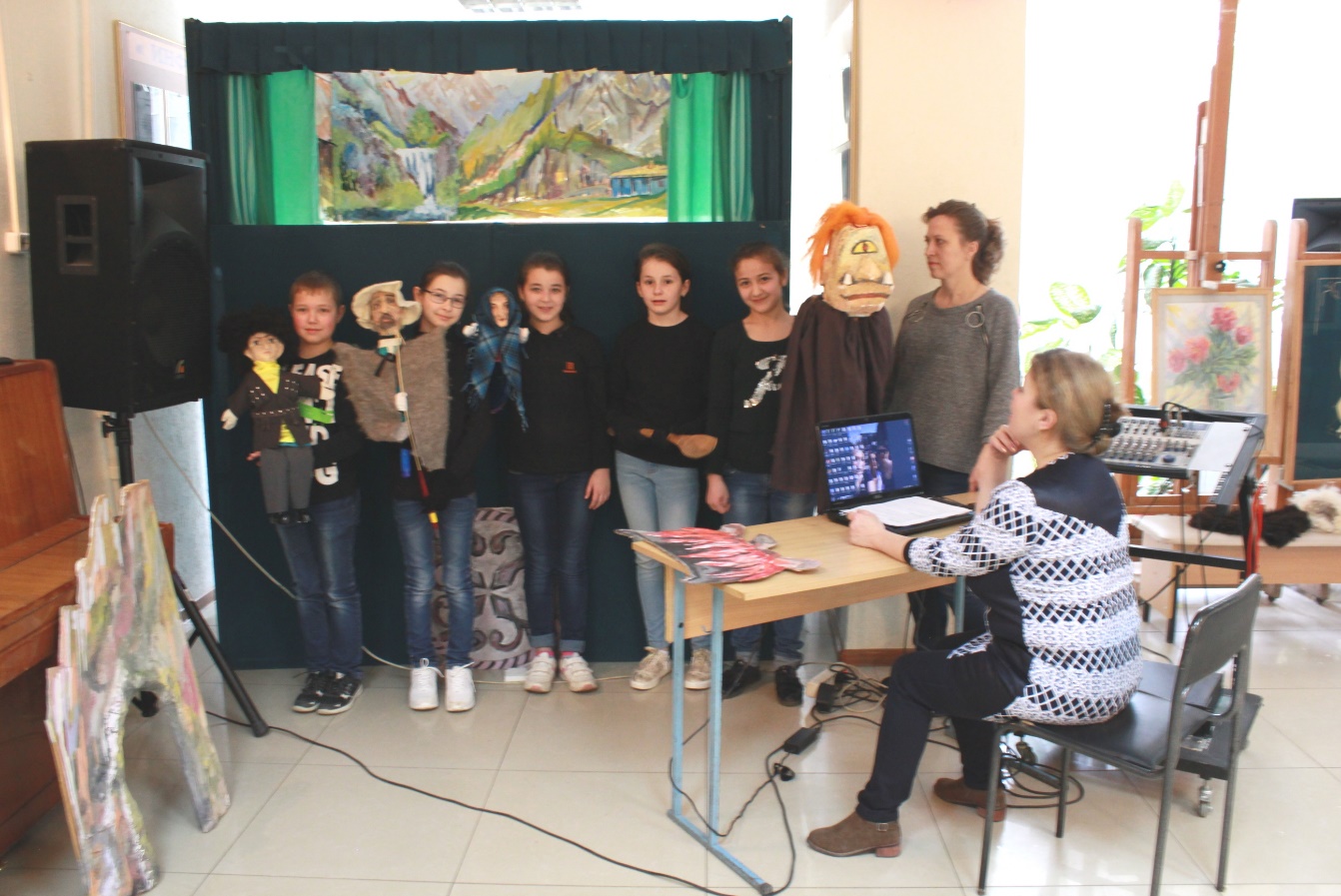 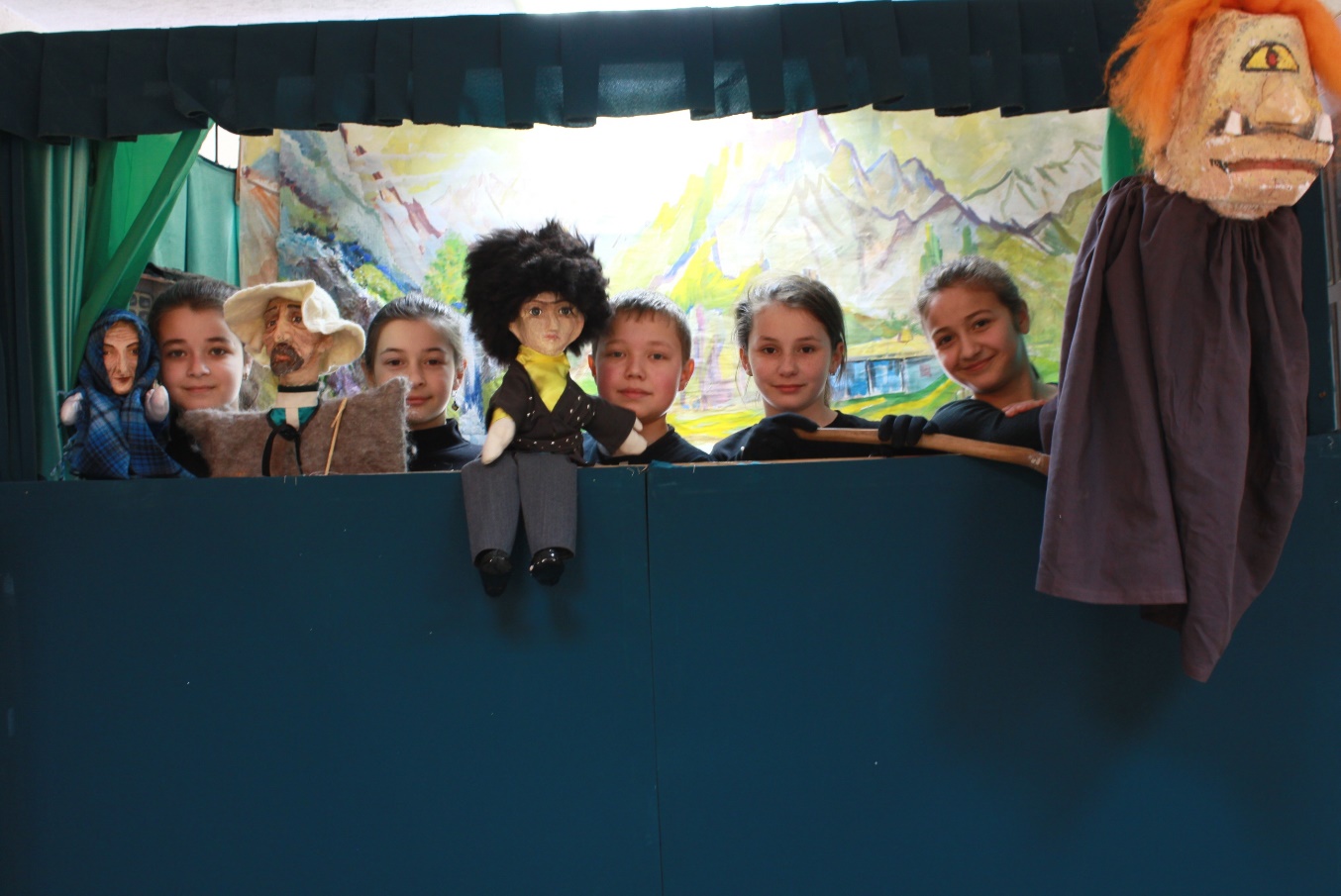 